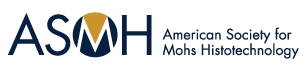 ASMH 2022 Board of Directors Nomination FormASMH will be holding an election in 2022 for one (1) position on the Board of Directors. The membership will elect one (1) Director for the 2022 term. The Director will serve a three-year term beginning at the conclusion of the 2022 Annual Meeting and ending at the conclusion of the 2025 Annual Meeting. A description of the position duties is attached.Nominations for this position will be accepted until January 12, 2022, and should be sent, faxed, or e-mailed to the ASMH office. Self-nominations are accepted. Elections will take place using electronic voting, which will begin in February 2021. ** Please complete the following and return to ASMH by January 12, 2022**Your Name: (must be included for nomination to be valid)I nominate the following individual for the position of: Secretary-Treasurer		 Director (Board Member)    Nominee: 	Address: 	City:     State:     Zip:  	Phone:    E-Mail: I would like to see this person elected (or I would like to be elected) to the Board because (please type - 250 words maximum):Responsibilities - ASMH 2021 Board of Directors, 
Only those members eligible to vote (i.e. Charter and Active members) who have been in good standing for two or more consecutive years are eligible to serve as officers or on the Board of Directors.The Board of Directors shall have full responsibility for the management, direction and control of the business, policies and affairs of the Society, subject only to the limitations set forth in the Articles of Incorporation, the Bylaws, or by applicable law.  Members of the Board of Directors will:Manage the affairs of the Society and make recommendations to the Society;Receive and take action upon all matters initiated by the Society membership;Provide for an audit of the Society’s accounts and properties;Report the Society’ activities to the general membership;Represent the Society with full power and shall be subject to the orders of, and shall not act in conflict with direction given by, the Society membership.The Annual Meeting registration fee will be waived for ASMH Board members, as long as the Board member attends the Board of Directors meeting at the Annual Meeting.  The Board of Directors meeting is generally held the Thursday immediately before the Annual Meeting.